Паспорт программыПОЯСНИТЕЛЬНАЯ ЗАПИСКАНормативная БАЗА программыФедеральный закон «Об образовании в Российской Федерации» (с изменениями и дополнениями).Федеральный государственный образовательный стандарт основного общего образования.Концепция духовно-нравственного развития и воспитания личности гражданина России.Основная образовательная программа общего образования МБОУ «СОШ п. Мяунджа».Программа воспитания и социализации обучающихся на ступени среднего общего образованияАктуальность 	программыПроблемы воспитания молодого поколения в XXI веке ориентируют нас на анализ и осмысление того, что наработано в прошлом и настоящем опыте воспитательной деятельности и выбору всего значимого и позитивного. Личностно ориентированная направленность современного воспитания нацеливает учителя на создание оригинальных программ работы с ученическим коллективом.Детство – фундамент, на котором воздвигается «здание общества». Политическая и экономическая обстановка в стране создает потребность в новом типе молодого человека-будущего члена общества, его строителя, организатора, руководителя. Жизнь делает запрос на человека, имеющего «опыт успеха», уверенного в себе, умеющего брать на себя ответственность, принимать решения, анализировать результаты, знающего, чего он хочет от жизни и способного изменить ее к лучшему. Поэтому актуальной становится задача отбора и подготовки социально перспективной молодежи, потенциальных лидеров, которые должны обладать определенным набором знаний и умений, способных выдвинуть их в будущем на ступени общественного управления:умением общаться, понимать механизмы взаимодействия между людьми;умением вызывать к себе симпатию окружающих и понимать ценность находящихся рядом людей;умением четко и доходчиво излагать свои мысли;умением быть внимательным, не просто слушать, но слышать окружающих, понимать те мысли, которые они высказывают или хотят высказать;умением нестандартно мыслить и находить выходы из сложных ситуаций, и т. д.Для будущего России важен не только профессионализм людей, которые будут создавать богатство страны, но и то, какими будут их мировоззрение, гражданская, нравственная позиция. Каковы наши дети сегодня, таким будет общество завтра. Если нам небезразлично, кто будет управлять нашей страной, то этих людей надо готовить уже сегодня. На это и рассчитана программа воспитательной деятельности « Взгляд в будущее».Системный подход к воспитанию учащихся позволяет сделать этот процесс более целенаправленным, управляемым и эффективным. Настоящий классный руководитель, владеющий технологией своей деятельности – это мудрый воспитатель, который умеет видеть в каждом своем воспитаннике личность неповторимую, уникальную; который глубоко изучает каждого учащегося на основе педагогической диагностики, гармонизирует отношения с ним, способствует формированию детского коллектива, базируясь на личностно-ориентированном подходе.Дети в школе должны учиться жить, то есть осваивать нормы и правила жизни, затем учиться быть с людьми и быть для людей, ибо ничего нет более ценного и значимого в жизни, чем быть полезным, интересным, значимым, ценным. Дети должны уносить из школы не только багаж знаний, но и воспоминания о личных и совместных делах, образцы и идеалы. Вся работа педагога должна быть ориентирована на развитие индивидуальности и самобытности каждого ученика.  Отличительные особенности программыОтличительные особенности программы обусловлены возрастными особенностями старшеклассников.Современный старшеклассник - продукт современной жизни, он сложен, интересен, противоречив.Мышление старшего школьника приобретает личностный, эмоциональный характер; интеллектуальная деятельность здесь приобретает особую аффективную окраску, связанную с самоопределением старшего школьника и его стремлением к выработке своего мировоззрения. Именно это аффективное стремление (а не интеллектуальные операции сами по себе) создает своеобразие мышления в старшем школьном возрасте.Центральным психологическим процессом юношеского возраста является развитие самосознания. На основе формирующегося самосознания происходит самоопределение личности старшеклассника, частным проявлением которого является профессиональное самоопределение.Старшеклассника отличает обращенность в будущее, его ожидание и предчувствие. Для того чтобы выбрать профессию, он должен соотнести свои возможности с требованиями, которые предъявляются человеку данной профессиональной деятельностью. Близость вступления в мир взрослых своеобразно окрашивает все поведение старшеклассников, проявляясь, в частности, в их общественной направленности и в повышении требовательности к себе и другим.Старшеклассник, поставивший перед собой цель добиться определенных успехов в учении, способен к серьезным волевым усилиям.Старшекласснику, который стремится к самопознанию, определению своих «пределов» и возможностей, импонирует оценка справедливая и объективная, отражающая действительный уровень его достижений. Он стремится к знаниям, а не к отметке.Однако нельзя не заметить и другой тенденции, присущей главным образом старшеклассникам. В их отношении к отметкам появляется известный практицизм, вызываемый тревогой за итоговые показатели успеваемости. Неудачи, неоправдавшиеся надежды на хорошую отметку многими переживаются драматически, нередко приводят к срывам и даже попыткам оказать давление на учителя.Учащиеся юношеского возраста характеризуются возросшей общительностью. Старшеклассникам свойственно такое душевное состояние, как ожидание общения, поиск общения. Общение в этом возрасте во многом удовлетворяет потребность в деятельности, в признании, защищенности, интимной реакции. В нем старшеклассники ищут и находят доказательства своей социальной и человеческой ценности. При этом общительность у них часто парадоксально сочетается с застенчивостью, а застенчивость с раскованностью и даже развязностью.Из приведенной характеристики познавательной, нравственной и эмоционально-волевой сфер старшеклассника можно сделать определенные выводы о приоритетном значении отдельных тем в организации их общения на уроке. Интерес и глубокий эмоциональный отклик здесь, как правило, вызывают, во-первых, животрепещущие проблемы политики и общественной жизни, обогащающие ту общую картину мира, которая строится старшеклассниками, и вносящие в нее коррективы.Во-вторых, как известно, важнейшим предметом общения с окружающими в ранней юности является человек с его свойствами и возможностями, достоинствами и недостатками и, в частности, собственное Я учащегося. В связи с этим на уроке живейшую реакцию вызывает проблематика нравственных ценностей и нравственного мира личности, человеческих отношении, чувств, в особенности те моменты, когда необходимо осмыслить и оценить нравственную позицию личности. Большое воспитательное значение учебного спора, происходящего в рамках определенного регламента, состоит в том, что здесь создаются предпосылки для формирования самой культуры дискуссии, выработки таких общих коммуникативных умений, как терпимость к мнению другого, способность понять позицию оппонента и выбрать для защиты своей точки зрения наиболее удачные аргументы.В таких условиях самовыражения личности и возникает реальная речевая задача, а также коммуникативная мотивация, обеспечивающая инициативное участие человека в общении.Личностная индивидуализация предполагает учет контекста деятельности ученика, его жизненного опыта, сферы его интересов, желаний, духовных потребностей, мировоззрения, эмоционально-чувственной сферы и статуса личности в коллективе.Строя свои отношения со старшеклассниками, педагог должен учитывать, что они в силу постоянного пытливого интереса к людям хорошо разбираются в мотивах действий своих наставников и весьма тонко отмечают психологические нюансы в их настроении. Оценивая учителя, прежде всего, по его отношению к труду, они принимают самые высокие требования от того педагога, который отличается принципиальностью, глубоким знанием предмета, умением возбудить к нему интерес.Происходит существенное изменение самосознания – повышается значимость собственных ценностей, частные самооценки собственных качеств личности перерастают в целостное отношение к себе. Человек осознает себя принадлежностью мира. В этом возрасте происходит формирование половой взрослой принадлежности. Юноши начинают понимать значение слова «мужчина», а девушки - слово «женщина». Старшеклассники пытаются обратить внимание на собственную непохожесть и уникальность и пытаются это подчеркнуть возможными средствами. Многие ребята в этом возрасте задумываются о своей карьере, ставят определенные жизненные цели и пытаются поэтапно их реализовать. Этот возраст характеренмечтанием о будущем и с будущим связаны все переживания подростков. Уровень тревожности старшеклассников гораздо ниже, чем у подростков. Отношения вклассах становятся достаточно ровными и стабильными. Доверительность становится качеством общения со взрослыми, чувство дружбы - более избирательным. В классах можно наблюдать примеры длительной дружбы ребят друг с другом, которая переходит в доверительность и исповедальность, в отношениях преобладает принцип сходства и равенства.ОБОСНОВАНИЕ ПРОГРАММЫОбоснование программы включает в себя общие концептуальные основы программы: цели, задачи, предполагаемые результаты.Основные цели и задачи программыЦель воспитательной работы: развитие личности учащегося, с устойчивым нравственным поведением, способным к самоопределению, самоорганизации, самоадаптации в социуме, создание условий для патриотического, гражданского и духовно-нравственного воспитания, здорового образа жизни.Задачи воспитательной работы:ориентировать старшеклассников на будущее: воспитывать уверенность в себе, своих силах, мобилизовать внутренние резервы;научить старшеклассников понимать уникальность и неповторимость других людей, уважать чужое мнение, принимать не только свою точку зрения, но и других людей;помочь научиться планировать собственную деятельность, объективно оценивать себя, и свои возможности, строить реальные планы на будущее с учетом  своих умений и достижений;развивать коммуникативную культуру старших школьников;создавать необходимые условия для проявления творческой индивидуальности и самореализации учащихся;совершенствовать систему самоуправления классного коллектива;воспитывать деловые качества, нравственность и инициативу;активизировать работу по взаимодействию с семьями учащихся, учителями – предметниками, социальным педагогом.В качестве принципов, определяющих цель, содержание, пути и способы воспитания выступают следующие: Принцип природосообразности: воспитание должно основываться на научном понимании естественных и социальных процессов. Принцип гуманистической ориентации воспитания. Он подразумевает организацию личностно-ориентированного подхода к организации воспитательного процесса.Принцип культуросообразности. Этот принцип требует приобщения ребёнка к различным ценностям культуры, этноса, общества, цивилизации в целом. Содержание, методы и формы воспитания должны отражать культурные ценности, присущие социуму региона, различным его социальным группам и учитывают исторические традиции. Принцип толерантности – терпение и терпимость к каждому воспитаннику, в достижении результативности педагогического воздействия.Принцип индивидуализации воспитания – дифференцированный подход в воспитании и обучении. Ребенок – главная ценность в системе отношений, безусловное принятие каждого ученика, его сильных и слабых сторон.Принцип системности. Данный принцип рассматривает воспитание не только как самостоятельную систему, все элементы которой не просто связаны, а находятся в зависимости, но и как часть другой системы, во многом влияющей на её функционирование. Принцип диалогичности и открытости в общении с учащимися.Принцип справедливости и сознательности – умение признавать ошибки, неправоту, не поддаваться влиянию предвзятого мнения.Принцип взаимности – взаимного уважения, доверия, взаимной помощи и поддержки, совместной деятельности и беспристрастности в оценке поступков учащихся.Принцип реальности – осознание того, что девушка и юноша уже сегодня живут реальной жизнью, а не просто готовятся к будущей, взрослой, поэтому необходима интересная, отвечающая возрастным особенностям учащихся реальная жизнь с разнообразными видами деятельности.Принцип успешности. Мажорный тон жизни ребёнка должен опираться не только на общий школьный климат, но и на собственные успехи в деятельности, в нравственном поведении. Принцип воспитания успехом – каждый воспитанник должен найти себе дело по душе, ощутить чувство успеха, уверенности в себе, без чего невозможно сформировать достоинство и нравственную устойчивость человека.Принцип творческой самостоятельности учащихся, самоорганизация и развитие интересов. Практическое овладение учащимися соответствующими видами учебной работы, физического труда, спорта, искусства и реализация полученных знаний, умений, навыков в многоплановой деятельности. Система методов воспитания:прогностические(коллективное планирование, проектирование, перспектива);информационно – просветительские (дискуссии, лекции, беседы, практикумы, выставки, убеждение, внушение, пример);организационно – деятельностные (КТД, поручение, воспитывающая ситуация);стимулирующие (поощрение, наказание, доверие, авансирование, предупреждение);оценочные (общественное мнение, рефлексия, оценка достижений личности, коллектива).Формы работы с классным коллективом разнообразны. Они реализуются одним из способов:индивидуальногруппойколлективноСредства воспитания:труд спорт словоигра общение учениеискусствоэлементы социальной среды (например, СМИ)Направления работы и виды деятельности
по направлениямФОРМЫ И СПОСОБЫ ПСИХОЛОГО-ПЕДАГОГИЧЕСКОГО СОПРОВОЖДЕНИЯ   РЕАЛИЗАЦИИ ПРОГРАММЫФОРМЫ И МЕТОДЫ РАБОТЫПО СОЗДАНИЮ МАКСИМАЛЬНО БЛАГОПРИЯТНЫХ УСЛОВИЙ ДЛЯ РАЗВИТИЯ И САМОРЕАЛИЗАЦИИ КАЖДОГО РЕБЕНКАожидаемые результатыРаскрытие и реализация творческого потенциала детей.Развитие индивидуальных способностей каждого школьника с учетом его возможностей; предоставление ему возможностей  участвовать  во внеурочной деятельности.Получение опыта во взаимодействии с различными категориями людей, а так же с окружающей природой.Формирование у детей установки на ЗОЖ.Появление и усиление чувства патриотизма и гражданской ответственности.Проявления ребят в различных ролях: исполнителя, зрителя, участника, организатора.Развитие способности учащихся находить свое место в социуме, умение правильно выбрать свою будущую профессию.Вовлечение родителей в совместную деятельность, направленную на создание общего досуга, в результате чего преодолеваются противоречия между семьей и школой.В результате реализации программы у каждого выпускника  в достаточной мере должны быть развиты:– личностные качества;– нравственные нормы поведения;– культура общения в коллективе;– потребность в труде;– способность к профессиональной деятельности;– способность рационально организовывать деятельность;– способность к сотрудничеству;– сформированность познавательных навыков.Ведущими качествами личности выпускника должны стать:Личностные качества:- сознательная дисциплинированность, обязательность;- внутренняя свобода, независимость;- стойкость, умение переносить трудности;- решительность, смелость, умение преодолевать неуверенность, страх;- порядочность, честность, правдивость;- раскованность;- развитое чувство достоинства (самоуважение);- стремление к обретению свободы, к расширению границ своих возможностей, то есть к преодолению собственной ограниченности.Осмысленность личной жизни, целеустремленность:                                - сформированное представление о смысле жизни, идеале, счастье;- наличие жизненных планов;- активная профессиональная подготовка;- стремление к материальному благосостоянию и готовность экономически самостоятельно себя обеспечить;- желание создать крепкую, благополучную, счастливую семью;- понимание жизненной целеустремленности.Мировоззрение:- знание современной научной картины мира;- понимание и принятие философии прав и свобод человека;- патриотизм (чувство гордости за Отчизну и желание её процветания);- правовая и политическая культура;- жизненный социальный оптимизм;- способность сделать правильный нравственный, социальный, политический выбор.Интеллектуальное развитие:- информационный кругозор;- потребность применять знания на практике;- умение обобщать, анализировать, делать выводы;- критичность (ничего не принимать на веру);- гибкое мышление, свободное от догматизма;- стремление к постоянному интеллектуальному саморазвитию;- умение ориентироваться в справочной, художественной, научной  литературе;- умение и желание организовать себя;- умение заниматься самообразованием.5.  Отношение к труду, деятельности, обязанностям:- добросовестность;- старательность;- настойчивость;- предприимчивость, самостоятельность;- творческий подход к работе.6.   Отношение к окружающим:- гуманность, уважение прав, свобод и достоинств других людей;- бескорыстная забота о других;- интерес к людям, общительность;- доброжелательность, склонность к сотрудничеству;- терпимость, уступчивость;- умение постоять за себя.7. Человек – творец самого себя:- объективная самооценка, умение видеть свои недостатки;- «любящий себя» - значит уважающий себя, верующий в себя и в свою уникальность, в своё предназначение;- стремление к саморазвитию.8. Культура поведения: - умение жить вместе с другими;- умение контролировать себя;- сдержанность, тактичность;- чувство меры в общении;- умение соблюдать дистанцию;- умение приветствовать;- культура речи.9. Здоровый образ жизни:- отношение к своему здоровью как к важной личной и общественной ценности;- знание механизмов и способов поддержания здоровья;- стремление к физическому совершенствованию;- отсутствие вредных привычек;- знание и владение приёмами и способами оздоровления организма.10.  Семья, брак, любовь:- отношение к браку как важнейшему жизненному выбору;- уважительное отношение к женщине/девушке, мужчине/юноше.11.  Эстетическая культура:- наличие эстетического кругозора и эстетического вкуса;- умение отличать прекрасное в природе, искусстве, жизни, труде, общении, обучении;- наличие развитого творческого начала;- наличие умения рисовать, петь, танцевать;- наличие чувства эстетической меры;- наличие умения одеваться со вкусом, организовывать быт.12.  Отношение к природе:- готовность охранять и защищать природу;- бережное отношение к окружающей среде;- воплощение в своей практической жизни идеи о возобновлении природы.ПЛАН ВР НА 2021/22 УЧЕБНЫЙ ГОД (10 КЛАСС)Наименование программы «Взгляд в будущее»Период реализации программы 2021– 2023г.г.Основания для разработки программы Закон Российской Федерации «Об образовании».Федеральный государственный образовательный стандарт среднего общего образованияПрограмма воспитания и социализации обучающихся на ступени среднего общего образованияПрограмма формирования культуры здорового и безопасного образа жизни подростковОсновная образовательная программа общего образования МБОУ «СОШ п. Мяунджа»Концепции духовно-нравственного развития и воспитания личности гражданина России. Заказчики программы МБОУ «СОШ п. Мяунджа»,родители (законные представители) обучающихся, учащиеся, учителя-предметникиРазработчик программыКлассный руководитель: Котелевец Г.В.Цель программы  Создать условия для развития личности учащегося, с устойчивым нравственным поведением, способным к самоопределению, самоорганизации, самоадаптации в социуме, для патриотического, гражданского и духовно-нравственного воспитания, формирования здорового образа жизни.Задачи программы ориентировать старшеклассников на будущее: воспитывать уверенность в себе, своих силах, мобилизовать внутренние резервынаучить старшеклассников понимать уникальность и неповторимость других людей, уважать чужое мнение, принимать не только свою точку зрения, но и других людейпомочь научиться планировать собственную деятельность, объективно оценивать себя, и свои возможности, строить реальные планы на будущее с учетом своих умений и достиженийразвивать коммуникативную культуру старших школьниковсоздавать необходимые условия для проявления творческой индивидуальности и самореализации учащихсясовершенствовать систему самоуправления классного коллективавоспитывать деловые качества, нравственность и инициативуактивизировать работу по взаимодействию с семьями учащихся, учителями – предметниками,  социальнымпедагогомОсновные исполнители программы Классный руководитель, социальный педагог, родители обучающихсяСоциальные партнерыДК п. Мяунджа, классный родительский комитет, актив ШДР, администрация школыОсновные направления программыПрограмма состоит из 7 модулей:Модуль «Я - гражданин»Модуль «Я – человек»Модуль «Я и труд»Модуль «Я и здоровье»Модуль «Я и природа»Модуль «Я и культура»Модуль «Я и профессия»Критерии и показатели эффективности реализации программыСформированность индивидуальности учащегося Самоактуализированность личности учащегося Нравственная направленностьКреативность личности учащегосяСамоэффективность личности учащихсяУдовлетворенность учащихся, педагогов и родителей жизнедеятельностью в школе и результатами воспитательного процессаКомфортность, защищенность личности учащегося, его отношение к основным сторонам жизнедеятельности в школеУдовлетворенность педагогов содержанием, организацией и условиями трудовой деятельности, взаимоотношениями в школьном сообществеУдовлетворенность родителей результатами обучения и воспитания ребенка, его положением в школьном коллективе.Ожидаемые результатыВ результате реализации Программы у каждого выпускника , в достаточной мере,  должны быть сформированы:личностные качества;нравственные нормы поведения;культура общения в коллективе;потребность в труде;способность к профессиональной деятельности;способность рационально организовывать деятельность;способность к сотрудничеству;познавательные навыки.Промежуточные результатыучастие обучающихся в школьных мероприятиях;занятость в кружках, секциях, школьном самоуправлении;повышение качествауспеваемости;активное участие в олимпиадах, творческих конкурсах;отсутствие необоснованных конфликтов;включенность всех школьников класса в систему межличностных отношений;создание ситуации успеха ученикам, имеющим низкую самооценку;рост интереса школьников к изучению своих личностных особенностей.Система организации контроля выполненияПрограммыанализ проведенной работы (1 раз в год);тестирование и анкетирование (учащихся и родителей);наблюдение;анализ участия класса в школьных мероприятиях.Направление
работыЦелиВиды деятельности и формы организации«Я – гражданин» (Воспитание гражданственности, патриотизма, уважения к правам, свободам и обязанностям человека)Воспитание любви к России, своему народу, своему краю, уважение закона, доверия к людям, институтам государства и гражданского обществаУроки мужестваВстречи с почетными гражданами поселкаТематические классные часыУчастие в акцияхУчастие в общешкольных мероприятияхПроектная деятельностьисследовательские проектыЭкскурсии по памятным местам«Я и труд» (Воспитание трудолюбия, творческого отношения к учению, труду, жизни)Создать условия для развития УУД, необходимых для успешной учебной деятельности, помочь ученику реализовать интеллектуальный потенциал в окружающей жизниБазовые ценности: уважение к труду, творчество и созидание, стремление к познанию и истине, целеустремленность и настойчивость, бережливостьУборка кабинета, участие в трудовых десантах. Знакомство с трудовым законодательством. Поддержание чистоты и порядка в классе и школе. Беседы, классные часы.Акция «Чистый двор»Познавательные беседы;• предметные факультативы;• олимпиады;• интеллектуальные марафоны;• общественный смотр знаний;• интеллектуальный клуб;• предметные  недели;• исследовательские проекты;Акция «БУНТ» («Большая Уборка Нашей Территории»);• социальные акции и проекты«Я –человек» (Воспитание нравственныхчувств и этического сознания.)Дать школьникам нравственные ориентиры, научить осознавать нравственные нормы и правилаБазовые ценности:Нравственный выбор, жизнь и смысл жизни; справедливость; милосердие; честь, достоинство, свобода совести и вероисповедания; толерантность, представление о вере, духовной культуре и светской этикеЭтические беседы;• дебаты;• тематический диспут;• проблемно-ценностные дискуссии• читательские конференции;• марафоны благотворительности«Я и здоровье» (Формирование ценностного отношения к здоровью и здоровому образу жизни)Воспитывать бережное отношение к собственному здоровью, способствовать осознанному выбору здорового образа жизни, уважение к родителям, забота о старших и младшихКлассные часы, дни здоровья, флэш -моп «Мы за здоровый образ жизни», участие в марафонах, акцияхБеседы о ЗОЖ;• занятия в спортивных секциях;• спортивные школьные турниры и оздоровительные акции;• спортивные конкурсы, марафоны;• дни здоровья;• походы, экскурсии;• создание информационных буклетов«Я и природа» (Воспитание ценностного отношения к природе, окружающей среде (экологическое воспитание):Воспитание ценностного отношения к прекрасному, формирование представлений об эстетических идеалах и ценностях)Присвоение эколого -культурных ценностейИ ценностей здоровьясвоего народа , народовРоссии как одно изнаправлений общероссийскойгражданскойидентичности;понимание взаимнойсвязи здоровья,экологического качестваокружающей средыи экологическойкультуры человека;Классные  часы, беседы, часы общения,Дискуссии, Тренинги, практикумыПроектная  деятельность,Общешкольные мероприятияЭкологические десанты. Конкурсы листовок, плакатов. Акции.«Я и профессия»Помочь обучающимся в выборе своей будущей профессии.•   Информирование и ориентация учащихся в отношении возможного выбора будущей  профессии, направлений для продолжения обучения в системе профессионального образования.2. Предоставление возможности каждому ученику разработать собственный образовательный маршрут.Исследовательские и социальные проекты, экскурсии, встречи с сотрудниками центра занятости, людьми различных профессий. Диспуты, тренинги.«Я и культура»(Воспитание ценностного отношения к прекрасному, формирование представлений об эстетических идеалах и ценностях)Формирование понимания прекрасного, умение видеть, понимать и создавать прекрасное, создать условия для изучения национальных праздников, традицийКлассные часы, проекты• Занятия объединений художественного творчества;художественные выставки; акции в окружающем социумеМесяцМетодикаЦель Ответственные Сентябрь «Выбор»Мониторинг здоровьяИзучение интересов и увлечений обучающихся. Запись в кружки и факультативы. Составление индивидуальных образовательных маршрутовЗаполнения листка здоровьяКлассный руководительОктябрь «Мой личностный рост»Определение степени активности обучающихся в деятельности по саморазвитию своей личностиКлассный руководительНоябрь Учебная мотивацияВыявление причин трудностей обучающихся в учебе, оказание помощиКлассный руководительпсихологДекабрь «Какой у нас коллектив»Изучение уровня развития коллектива, степени удовлетворенности учащихся коллективомКлассный руководительЯнварь Круглый столФормирование активной жизненной позицииКлассный руководительФевраль Диагностика этики поведенияЦель: выяснить поведение детей в различных жизненных ситуациях, отношение к другимКлассный руководительМарт Коммуникативные склонности учащихсяЦель: выявление коммуникативных склонностейКлассный руководительАпрель Уровень воспитания и социализацииВыявление уровня  воспитания и социализацииКлассный руководительМай Анкетирование «Мои впечатления от прошедшего учебного года. Выставка достижений. Конкурс портфолио учащихсяПодведение итогов за год, динамика развития личности, коллектива, эффективность воспитательной работыКлассный руководительМетоды работыФормы работыУсловияДиагностические методыИзучение, наблюдение, тестирование, беседа, составление характеристикСотрудничество с учителями предметниками для изучения психологического состояния обучающихся и возможной коррекции здоровья учащихсяОрганизационные методыОрганизация коллектива и органов его самоуправления; регулирование ролей; организация внеклассной работыСотрудничество с учителями-предметниками по изучению индивидуальных возможностей учащихсяКоммуникативные методыПостроение отношений на бесконфликтной основе; переход к доверительным отношениям; ориентация на сотрудничествоИзучение способностей к общениюкаждого ученика в коллективе, определение проблем в общении и организация коррекции на материале диагностикиМетоды координации и коррекцииВыработка единых требований к учащимся; коррекция поведенияПредоставление учащимся возможности самостоятельного и совместного планирования жизни класса во внеурочной деятельностиМетоды формирующего воздействияСоздание проблемных воспитывающих ситуаций; формирование сознания, опыта; сюжетно-ролевые игры; работа в малых группах; уроки-дискуссии; внеклассные мероприятияОрганизация целенаправленного просвещения родителей по вопросам воспитания детей, использование активных форм просветительской деятельности.Создание благоприятной атмосферыобщения, направленной на преодоление конфликтных ситуаций в процессе воспитаниямесяцНаправления воспитательной работыНаправления воспитательной работыНаправления воспитательной работыНаправления воспитательной работыНаправления воспитательной работыНаправления воспитательной работымесяц«Я - гражданин»Цель: Воспитание гражданственности, патриотизма, уважения к правам, свободам и обязанностям человека:«Я – труд» цель: Воспитание трудолюбия, творческого отношения к учению, труду, жизни:«Я - человек» Цель: Воспитание нравственных чувств и этического сознания.«Я – здоровье» Цель:  Формирование ценностного отношения к здоровью и здоровому образу жизни:«Я и природа» Цель:  Воспитание ценностного отношения к природе, окружающей среде (экологическое воспитание): «Я и культура» Цель: Воспитание ценностного отношения к прекрасному, формирование представлений об эстетических идеалах и ценностях«Я и профессия»Цель: Помочь обучающимся в выборе своей будущей профессии.Сентябрь Урок МИРА» Акция «Мы против террора»«Административная и уголовная ответственность подростков за вандализм, ложное сообщение о теракте»  День добрых делКлассное собрание: выборы актива, знакомство с предлагаемыми факультативами и кружками, составление индивидуальных образовательных маршрутовКлассный час« Мы снова вместе-и это здорово!»Занятие по ПДД «Вводное занятие. Роль автомобильного транспорта в экономике страны ».Участие в акции по ПДДУчастие в акции «Эколята»Участие выставке осенних букетов и композиций  Октябрь День Самоуправления Уборка территории«Ценности человеческой жизни»Цель: создание условий для осознания жизненных ценностей подростками и формирование ответственного отношения к нимДень ЗдоровьяЗанятие по ПДД «Регулирование          движения.          Сигналы регулировщика. Выполнение его сигналов»«Всероссийский урок безопасности школьников в сети Интернет»   В океане мудрости  «Красота спасет мир».Цель: раскрыть величие и красоту природы, воспитывать у учащихся экологическую культуру, усилить эмоциональное восприятие красоты природы при помощи музыки, картин, поэзии.Классный час «Предпринимателями нерождаются…»Цель: Стимулирование интереса учащихся к профессии предприниматель и вопросам бизнеса.Ноябрь.Классное  собрание «Неделя достижений и перспектив» (самопрезентация «Образ Я»)Участие в декаде математики и информатикиЦель: развитие познавательных и творческих способностей учащихсяВсемирный день приветствийЗанятие по ПДД «Дорожные знаки : - предупреждающие знаки ; -знаки приоритета ; - запрещающие знаки ; - предписывающие знаки ; - знаки особых предписаний ; - информационные знаки ; - знаки дополнительной информации (таблички).»Классный час «Курить или жить?»Цель: -Формировать отрицательное отношение к курению. Проект «Загадки земного шара» (УТЯ –университет таинственных явлений)«Деловая игра «безработица».Цель- познакомить с понятием «безработица»;- расширить представления о профессиях, которыми могут овладеть наши воспитанники;- учить находить решение в жизненных ситуациях, связанных с обеспечением себя работойДекабрь «Есть ли границы у свободы?»  Цель: Помочь учащимся в осмыслении понятий «свобода», «право на свободу», познакомить учащихся с основными свободами в области прав человека.Украшение кабинета, генеральная уборка. Тема: Жизнь – это …Цели: помочь взрослеющему человеку разобраться в сложном, многообразном мире людей; помочь сформировать активную жизненную позицию, пробудить интерес ребят к проблемам самовоспитания и самопознания..Занятие по ПДД:«Причины ДДТТ. Мероприятия, проводимые по их предупреждению. .»Всемирный день борьбы со СПИДомПодготовка к Новому годуЯнварь Классный час по теме: «Трудные жизненные ситуации».Цель: знакомство с понятиями «трудная жизненная ситуация», осознание стрессовых ситуаций и способов поведения в них.. Классное собрание по итогам 1 полугодияГенеральная уборка кабинетаМеждународный день «спасибо»Занятие по ПДД      «Правила      передвижения      группами      по населённому    пункту.    Выбор    безопасных маршрутов» Классный час«Мат не наш формат» Цель: сформировать у подростков негативное отношение к сквернословиюЕсть такая профессия –ученикФевральКонкурсная программа  «Армейские забавы»Цель: воспитание духовно-нравственных и героико-патриотических качеств личности;• используя игровые формы, активизировать досуговую деятельность подростков и воспитывать уважительные взаимоотношения девушек и юношей.Мой индивидуальный образовательный маршрут.Неделя достижений и перспектив. (самопрезентация «Образ Я» Занятие по ПДД«Первая медицинская помощь при ДТП.»«Не верь своим глазам!»Цель  Формировать умение смотреть и видеть, слушать и слышать своего собеседника, терпимо относиться  к иному мнению и взгляду человека, стремиться к объективной оценки действительности.Проект «Необычные памятники»Цель: познакомить учащихся с произведениями искусства необычными памятникамиМарт  «Русские посиделки» в рамках общешкольного проекта «Традиции и обычаи нашего народа»Индивидуальная работа с учащимисяКлассное собрание по итогам четверти Занятие по ПДД«.На загородной дороге..»Профилактика заболеваний ОРВИПодготовка к фестивалю «Радуга талантов»Апрель Счастье есть – его не может не быть!»Цели:духовно-нравственное воспитание молодежи;формирование позитивного мышления у обучающихся;познакомить обучающихся с понятием «счастье» и помочь каждому уч-ся осмыслить это понятие применительно к самому себе;формирование творческого потенциала.«Не позволяй душе лениться!»Классный часЦель: раскрыть понятие духовности и поработать над его осмыслением: с детьми; дать возможность ребенку выразить свои мысли вслух, учить вести дискуссию. Формирование потребности в трудовой деятельностиЭтическая беседа «Будь слугой совести и хозяином воли»Занятие по ПДД     Правила безопасного поведения при пожаре в общественном транспорте. «Я ЖИВУ! Я ЛЮБЛЮ ЖИТЬ! А ТЫ?»Цели классного часа:развитие  у  подростков  осознанного  неприятия  наркотиков;  воспитание  уважения  к  себе,  чувства  собственного  достоинства,  понимания необходимости  здорового  образа  жизни;  способствование  осознанию  подростками  наркомании  как  не только физической болезни,  но  и  недуга, уничтожающего  их  как  личности.Кл час «Огонь ошибок не прощает»цель: формирование бережного и осторожного отношения с огнем.Участие в спортивно- оздоровительном месячнике Встреча с людьми разных профессийМай  «Великая Победа: события, люди, книги» (гражданский форум)Цель: сформировать представление о деятельности различных формирований в годы ВОВ.Уборка школьной территорииПодводим итоги года «Мои достижения и перспективы»Классный час«Ценности человеческой жизни»Цель: создание условий для осознания жизненных ценностей подростками и формирование ответственного отношения к нимЗанятие по ПДД Правила перевозки пассажиров. Итоговое занятие »Уважай правила дорожного движения»Цель: Способствовать отработке знаний по Правилам Дорожного Движения, воспитывать доброжелательные отношения в коллективе, чувство взаимопомощиАкция «Берегите первоцвет»«Мое настоящее «Я» Цели: позволить подростку увидеть многообразие своей личности, разность  в проявлении личностных качеств в общении,дать представление о правильном,  положительном самоутверждении личности в различных сферах; познакомить с понятиями «самоутверждение», «достоинство», «честь», «авторитет» лидерство»; формировать позитивное отношение к себе, чувство собственного достоинства; побуждать к активному положительному самопроявлению и самовыражению.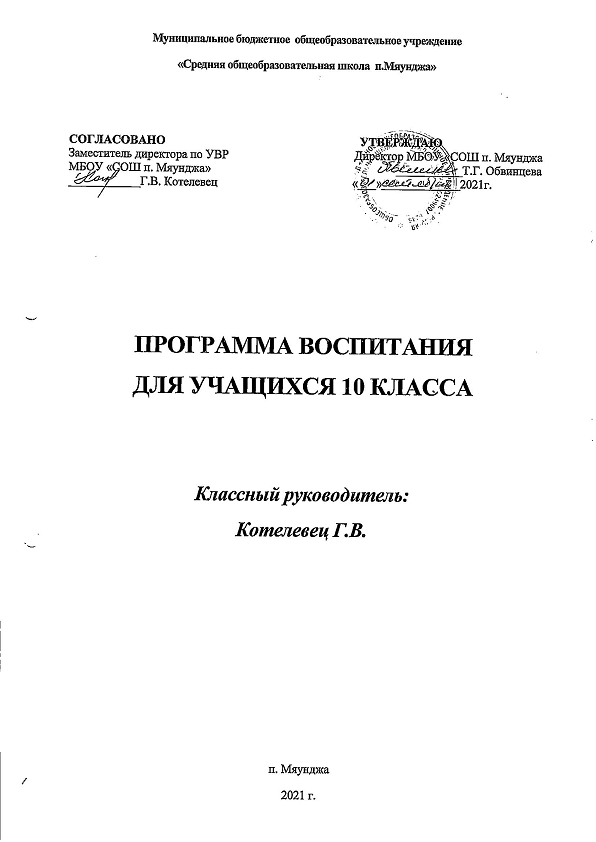 